Plungės rajono savivaldybės administracijosfinansų ir biudžeto skyriui                                                             2023-01-12 Aiškinamasis raštasprie 2022 metų gruodžio 31 d.  biudžeto išlaidų sąmatų vykdymo ataskaitųI. Bendroji dalisPlungės rajono savivaldybės Žlibinų kultūros centras (toliau – Kultūros centras) įregistruotas . liepos 1 d. Juridinių asmenų registre, kodas. 301779536. Registravimo pažymėjimo Nr. 084926, pažymėjimas išduotas 2008 m. liepos 1 d. Savininkas – Plungės rajono savivaldybė.  Buveinė – Žarėnų g. 46, Žlibinai, Plungės r., tel.  +370 618 39049.Žlibinų kultūros centras aptarnauja Žlibinų, Paukštakių ir Babrungo seniūnijų teritorijos gyventojų poreikius. Taip pat iki 2021 metų rugpjūčio 31-osio turėjo padalinį Kantaučių daugiafunkciame centre, kuriame vykdė ikimokyklinį ir priešmokyklinį ugdymą. 2021 m. vasario 18 d. Plungės rajono savivaldybės tarybos sprendimu, Nr. T1-52 „Dėl Plungės rajono savivaldybės švietimo įstaigų tinklo pertvarkos  2021-2025 metų bendrojo plano patvirtinimo“,  nuo 2021 m. rugsėjo 1 d. ikimokyklinio ir priešmokyklinio ugdymo veikla perleista Plungės lopšeliui-darželiui „Nykštukas“.Kultūros centras vykdo Kultūros ir sporto, Ugdymo kokybės ir modernios aplinkos užtikrinimo ir Socialiai saugios ir sveikos aplinkos kūrimo programas.Strateginis kultūros centro tikslas – ugdyti išsilavinusią ir kultūrą puoselėjančią bendruomenę socialiai saugioje aplinkoje.Kultūros centras pagal veiklos pobūdį yra daugiafunkcis, pagrindinė veiklos sritis – kultūra. Kultūros centro veiklos sritis – kultūrinė-meninė veikla; ikimokyklinis, priešmokyklinis; neformalusis vaikų ir suaugusiųjų švietimas; švietimo pagalba. Kultūros centro tikslai: tenkinti visuomenės kultūrinius poreikius, puoselėti etninę kultūrą, mėgėjų meną, kurti menines programas, plėtoti edukacinę, neformaliojo vaikų švietimo, pramoginę veiklą, rūpintis tautinių tradicijų išsaugojimu ir profesionalaus meno sklaida, užtikrinti ikimokyklinį ir priešmokyklinį ugdymą, neformalųjį švietimą bei socialinių paslaugų organizavimą.2022 m. gruodžio 31 d. įstaigoje dirbo 12 darbuotojų . Įstaigoje įsteigtų etatų skaičius 9,25, iš jų užimtų etatų skaičius – 9,0.Kultūros centro patvirtintus  2022 metų biudžeto lėšų asignavimus sudaro 98,78 %  savivaldybės biudžeto lėšos savarankiškoms savivaldybės funkcijoms atlikti, 1,22 % asignavimų numatoma susigrąžinti iš biudžeto, pervedus įstaigos pajamas už nuomą, išlaikymą bei prekes ir paslaugas. Įstaiga turi paramos gavėjo statusą. Gaunama parama iš Lietuvos rėmėjų, iš Valstybinės mokesčių inspekcijos (fizinių asmenų gyventojų pajamų mokesčio iki 1,2 %).,II. ASIGNAVIMŲ SUMOS IR JŲ PAKEITIMAI 		Plungės rajono savivaldybės taryba 2022 m. vasario 10 d. sprendimu Nr. T1-3 patvirtino  šiuos asignavimus 2022 metams:	1. Pajamų įmokų į savivaldybės biudžetą:1.1. už prekes ir paslaugas – 1100 Eur,1.2. už nuomą – 700 Eur.1.3.spec.progr.likutis – 200 Eur.	2. Asignavimų Kultūros ir sporto programai vykdyti:	2.1. savarankiškoms savivaldybės funkcijoms, bendra suma 161400 Eur, iš jų darbo užmokesčiui 135100 Eur.                      Plungės rajono savivaldybės taryba 2022 m. liepos 28 d. sprendimu Nr. T1-187 patvirtino savarankiškosioms savivaldybės funkcijoms bendra suma 600,00 Eur.                       Plungės rajono savivaldybės taryba 2022 m. rugsėjo 23 d. sprendimu Nr. T1-208 patvirtino  biudžetinių įstaigų pajamos (už prekes ir paslaugas)  bendra suma 3500,00 Eur                      Plungės rajono savivaldybės taryba 2022 m. lapkričio 24 d. sprendimu Nr. T1-256 patvirtino savarankiškosioms savivaldybės funkcijoms bendra suma 3000,00 Eur . komunalinėms išlaidoms .III.  GAUNAMŲ PAJAMŲ UŽ PREKES, TEIKIAMAS PASLAUGAS IR TURTO NUOMĄ ATASKAITA Patvirtintas kultūros centro pajamų įmokų planas 2022 m. gruodžio 31 d. 5300,00 Eur.. Laikotarpio pradžios likutis ižde – 156,26 Eur. Per ataskaitinį laikotarpį į Plungės rajono savivaldybės iždą pervesta 4143,50 Eur. Susigrąžinta iš iždo 4299,76. Laikotarpio pabaigos likutis ižde – 0,00 Eur.IV. BIUDŽETO IŠLAIDŲ SĄMATŲ VYKDYMO ATASKAITOSAtaskaitinio laikotarpio asignavimų planas 2022 m. savivaldybės lėšos savarankiškoms savivaldybės funkcijoms atlikti – 165000,00 Eur, įstaigos pajamos už prekes ir paslaugas – 4600 Eur, įstaigos pajamos už ilgalaikę ir trumpalaikę patalpų nuomą – 700 Eur ir įstaigos pajamos už prekes ir paslaugas likutis – 200 Eur.Biudžeto išlaidų sąmatos pagal patvirtintus finansavimo šaltinius, programas, funkcinę ir ekonominę klasifikaciją įvykdytos atsižvelgiant į patvirtintas biudžeto išlaidų sąmatas. Per ataskaitinį laikotarpį Kultūros centras gavo 164998,82 Eur asignavimų savarankiškoms savivaldybės funkcijoms atlikti.Per ataskaitinį laikotarpį panaudota Savarankiškoms savivaldybės funkcijoms atlikti Kultūros centrui patvirtinta Kultūros sporto programa (toliau – 06 programa). Per ataskaitinį laikotarpį 06 programai panaudota 164998,82 Eur. Pagal išlaidų ekonominę klasifikaciją lėšos panaudotos:	1. Darbo užmokesčiui – 133700,00 Eur,	2. Socialinio draudimo įmokoms – 3598,82 Eur,	3. Ryšių paslaugoms –  700,00 Eur,                      4.Transporto paslaugų įsigijimo išlaidos – 300,00 Eur.	5. Materialiojo turto paprastojo remonto išlaidoms – 2300,00 Eur,                      6.Kvalifikacijos kėlimas – 100,00 Eur.	7. Komunalinėms paslaugoms – 16500,00 Eur;8. Informacinių technologijų prekių ir paslaugų įsigijimo išlaidoms – 2100,00 Eur;9. Kitų prekių ir paslaugų įsigijimo išlaidoms – 5500,00 Eur.10. Darbdavio socialinė parama pinigais – 200,00 Eur (ligos pašalpa).            Įmonės pajamų ( už paslaugas ir nuomą ) asignavimų planas patvirtintas 2022 m. – 5300,00 Eur.ir laikotarpio pradžios likutis – 156,26 Eur.. (Per 12 mėn. į iždą pravesta įstaigos pajamų už paslaugas ir nuomą – 4143,50 Eur. ).Gauti asignavimai -4299,76 Eur. , iš kurių panaudota :  kitų prekių ir paslaugų įsigijimo išlaidos -4299,76 Eur.Biudžeto lėšų banko sąskaitoje 2022 m. gruodžio 31 d. 0,00 Eur.V. GAUTINOS IR MOKĖTINOS SUMOSKultūros centro mokėtinos sumos iš biudžeto lėšų 2022 m. gruodžio 31 d. sudaro 261,69 Eur. savarankiškoms savivaldybės funkcijoms . Analizuojant pagal biudžeto išlaidų ekonominės klasifikacijos straipsnius, ataskaitinio laikotarpio pabaigai liko darbo užmokestis ir socialinis draudimas 35,19 Eur ir skola tiekėjams už prekes ir paslaugas 226,50 Eur. Iš jų:1. Komunalinių paslaugų įsigijimo išlaidos sudaro –  31,00 Eur UAB ,,Telšių regiono atliekų tvarkymo centras‘‘, -73,20 Eur. AB Energijos skirstymo operatorius , -100,05 Eur. UAB „Ignitis“ , - 22,25 Eur. UAB Plungės vandenys .Pradelstų mokėtinų sumų, kurių  įvykdymo terminas praleistas daugiau kaip 45 dienas nėra.Direktorė	 				           Alina BružienėBiudžetinių įstaigų centralizuotos buhalterijos		           Genovaitė Bertašienėskyriaus vedėja	PLUNGĖS RAJONO SAVIVALDYBĖS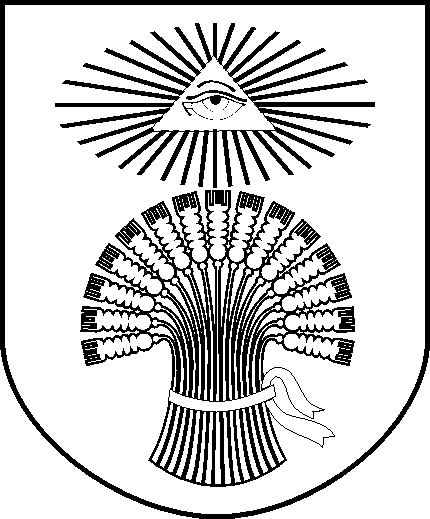 ŽLIBINŲ KULTŪROS CENTRASSavivaldybės biudžetinė įstaiga. Žarėnų g. 46, Žlibinų k., Plungės r. tel. +370 618 39049; el.p.: zlibinaikc@gmail.com.  Duomenys kaupiami ir saugomi Juridinių asmenų registre, kodas 301779536 ________________________________________________________________________________________________